Памятка

Меры безопасности на льдуПри усилении заморозков образуется ледяной покров на водоёмах, привлекающий детей, подростков и некоторых взрослых опробовать его прочность.Но для того, чтобы первая попытка выхода на лёд не оказалась последней требуется соблюдать элементарные меры предосторожности на водных объектах:· безопасным дл перехода является лед с зеленоватым оттенком и толщиной не менее 7 сантиметров;· категорически запрещается проверять прочность льда ударами ноги;· при переходе водоема по льду следует наметить маршрут и убедиться в прочности льда с помощью пешни. Если лед непрочен, необходимо прекратить движение и возвращаться по своим следам, делая первые шаги без отрыва ног от поверхности льда;· при переходе по льду необходимо следовать друг за другом на расстоянии 5-6 метров и быть готовым оказать немедленную помощь идущему впереди;· во время движения по льду следует обращать внимание на его поверхность, обходить опасные места и участки, покрытые толстым слоем снега;· особую осторожность необходимо проявлять в местах, где быстрое течение, родники, выступают на поверхность кусты, трава, впадают в водоем ручьи и вливаются теплые сточные воды промышленных предприятий и т.п.;· при переходе водоема по льду на лыжах следует отстегнуть крепления лыж и снять петли лыжных палок с кистей рук. Если имеются рюкзак или ранец, необходимо их взять на одно плечо;· во время движения по льду лыжник, идущий первым, ударами палок проверяет прочность льда.Во время рыбной ловли нельзя пробивать много лунок на ограниченной площади, собираться большими группами. Каждому рыболову рекомендуется иметь с собой спасательное средство в виде шнура длиной 12-15 метров, на одном конце которого закреплен груз весом 400-500 грамм, на другом изготовлена петля для крепления шнура на руку.Пользоваться площадками для катания на коньках, устраиваемыми на водоемах, разрешается только после тщательной проверки прочности льда. Толщина льда должна быть не менее 12 см, а при массовом катании – не менее 25 см.Если Вы провалились под лед:· широко раскиньте руки по кромкам льда, чтобы не погрузиться с головой;· если возможно, переберитесь к тому краю полыньи, где течение не увлекает Вас под лед;· старайтесь не обламывать кромку, без резких движений выбирайтесь на лед, заползая грудью и поочередно вытаскивая на поверхность ноги широко их расставив;· приноравливайте свое тело к наиболее широкой площади опоры;· выбравшись из полыньи, откатывайтесь, а затем ползите в ту сторону, откуда шли.Человек провалился под лед, Вы стали очевидцем:· немедленно крикните ему, что идете на помощь;· приближайтесь к полынье ползком, широко раскинув руки;· подложите под себя лыжи, фанеру или доску, чтобы увеличить площадь опоры и ползите на них;· к самому краю полыньи подползать нельзя, иначе и сами окажитесь в воде;· ремни и шарф, любая доска, лыжи, санки помогут Вам спасти человека;· бросать связанные предметы нужно за 3-4 м до пострадавшего;· если Вы не один, то, взяв друг друга за ноги, ложитесь на лед цепочкой и двигайтесь к пролому;· действуйте решительно и быстро, пострадавший коченеет в ледяной воде, намокшая одежда тянет его в низ;· подав пострадавшему подручное средство, вытащите его на лед и ползком двигайтесь от опасной зоны.Оказание первой медицинской помощи пострадавшему:· с пострадавшего снимите и отожмите всю одежду, потом снова оденьте, (если нет сухой) и укутайте полиэтиленом (происходит эффект парника);· при общем охлаждении пострадавшего необходимо как можно быстрее доставить в теплое (отапливаемое) помещение, тепло укрыть, обложить грелками, напоить горячим чаем, в дальнейшем направить в медицинское учреждение;· при попадании жидкости в дыхательные пути, пострадавшему необходимо очистить полость рта, уложить животом бедро так, чтобы голова свисала к земле, энергично нажимая на грудь и спину, удалить воду из желудка и легких, приступить к выполнению искусственного дыхания, растереть пострадавшего, чтобы согреть его.Взрослые и дети, соблюдайте правила поведения на водных объектах, выполнение элементарных мер осторожности - залог вашей безопасности!Если Вы стали очевидцем несчастного случая на водном объекте или сами попали в аналогичную ситуацию, и существует возможность сообщить о происшествии, срочно обращайтесь за помощью в службу ЕДДС Тулунского района по телефону 41-089,  89500562881, либо 112, телефон сельской администрации 32-4-21 Помните – своевременно принятые меры безопасности на льду предохраняют от беды!ПАМЯТКАОсторожно, тонкий лед!В осенне-зимний период во время понижения температуры окружающей среды до отрицательных значений, на водных объектах начинает образовываться ледяной покров.Однако каждый год многие люди пренебрегают мерами предосторожности и выходят на тонкий лед, тем самым подвергая свою жизнь смертельной опасности.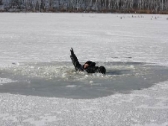 Особенно это касается любителей подледного лова и детей, играющих вблизи кромки льда.Это нужно знатьБезопасным для человека считается лед толщиною не менее 7 сантиметров в пресной воде и 15 сантиметров в соленой воде.В устьях рек и притоках прочность льда ослаблена. Лед непрочен в местах быстрого течения, бьющих ключей и стоковых вод, а также в районах произростания водной растительности, вблизи деревьев, кустов, камыша.Если температура воздуха выше 0 градусов держится более трех дней подряд, то прочность льда снижается на 25 %.Прочность льда можно определить визуально: лед голубого цвета – прочный, белого – прочность его в 2 раза меньше, серый, матово-белый или с желтоватым оттенком лед ненадежен.Если случилась бедаЧто делать, если вы провалились в холодную воду:Позовите на помощь. 
Не паникуйте, не делайте резких движений, стабилизируйте дыхание. 
Раскиньте руки в стороны и постарайтесь зацепиться за кромку льда, придав телу горизонтальное положение по направлению течения. 
Попытайтесь осторожно налечь грудью на край льда и забросить одну, а потом и другую ноги на лед. 
Если лед выдержал, перекатываясь, медленно ползите к берегу. 
Ползите в ту сторону, откуда пришли, ведь лед здесь уже проверен на прочность. 
Доставьте пострадавшего в теплое место. Окажите ему помощь: снимите с него мокрую одежду, энергично разотрите тело (до покраснения кожи) смоченной в спирте или водке суконной варежкой (шарфом) или руками, напоите пострадавшего горячим чаем. Ни в коем случае не давайте пострадавшему алкоголь – в подобных случаях это может привести к летальному исходу.